2021 - 2022 EĞİTİM ÖĞRETİM YILI SIDIKA ÇALIŞKAN ORTAOKULU SOSYAL BİLGİLER DERSİ 7. SINIF ÜNİTELENDİRİLMİŞ YILLIK DERS PLANIBu plan Milli Eğitim Bakanlığı Talim ve Terbiye Kurulu’nun Ocak 2018 tarihli güncellenen Sosyal Bilgiler Dersi Öğretim Programına uygun olarak hazırlanmıştır.        Erkan İSANMAZ                     Tolga BÖREKÇİ               Yücel Arazsu                         Yasemin ERES                       Şükran AKDENİZ                                                          UygundurSosyal Bilgiler Öğretmeni   Sosyal Bilgiler Öğretmeni  Sosyal Bilgiler Öğretmeni    Sosyal Bilgiler Öğretmeni    Sosyal Bilgiler Öğretmeni                                             02/09/2020                                                                                                                                                                                   					                                      Necati ÖZBEK                                                                                                                                                                                                         				                                       Okul Müdürü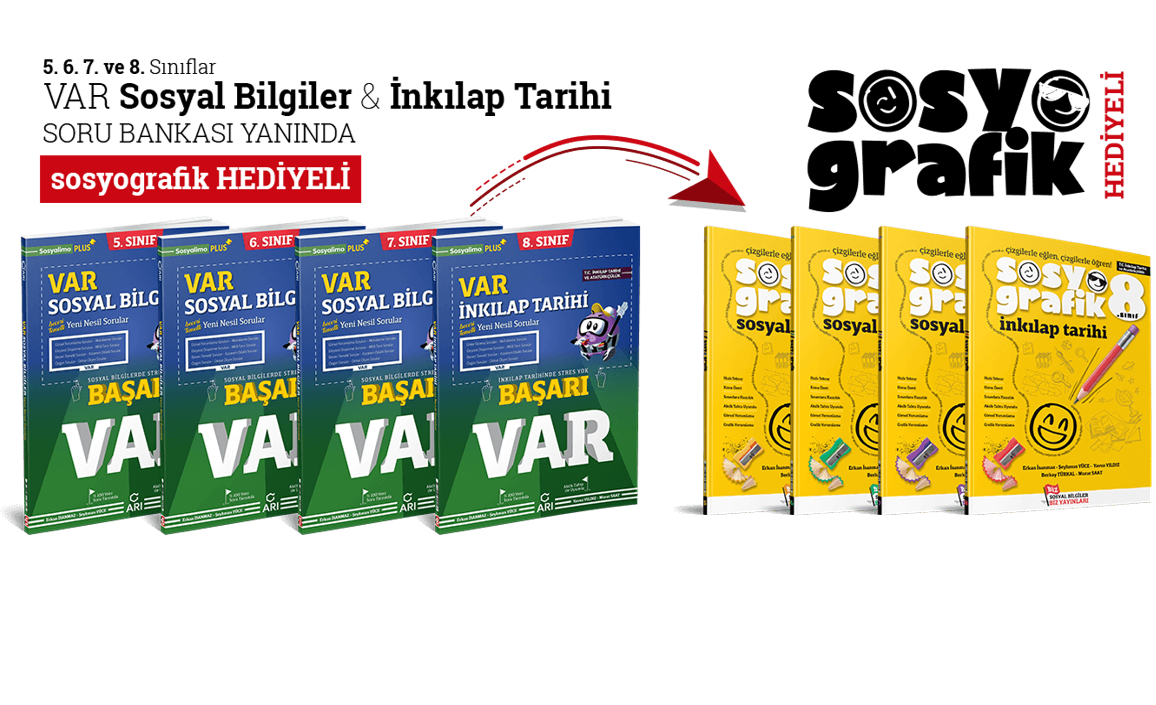 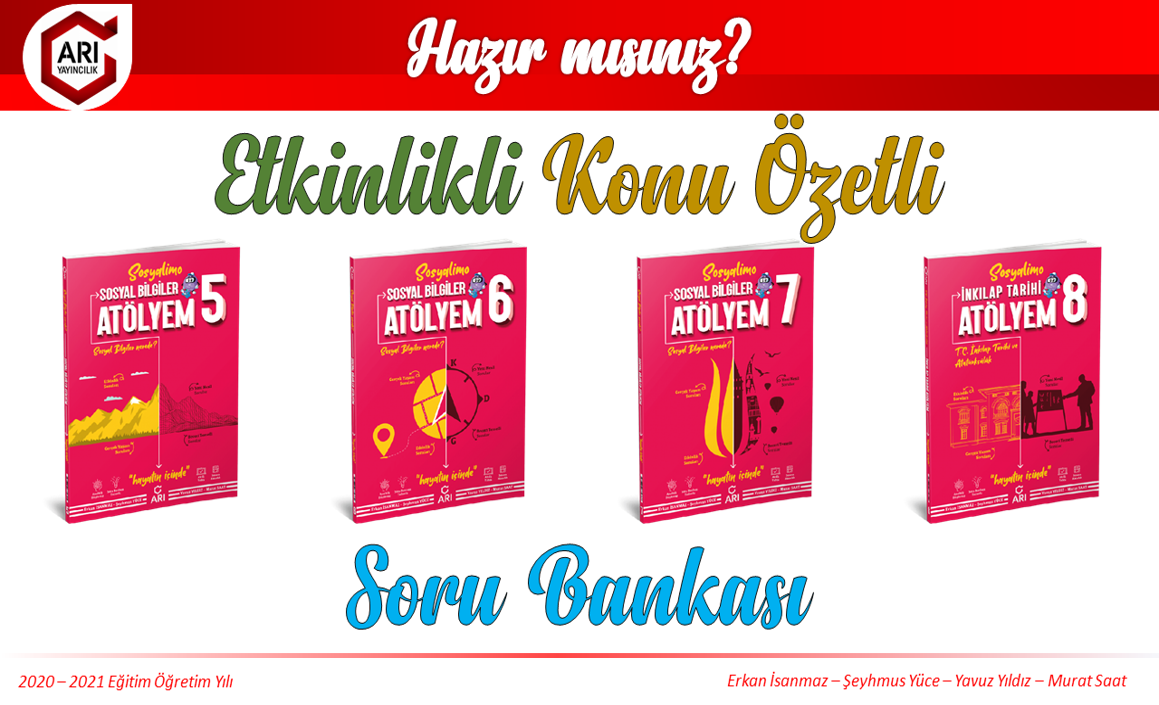 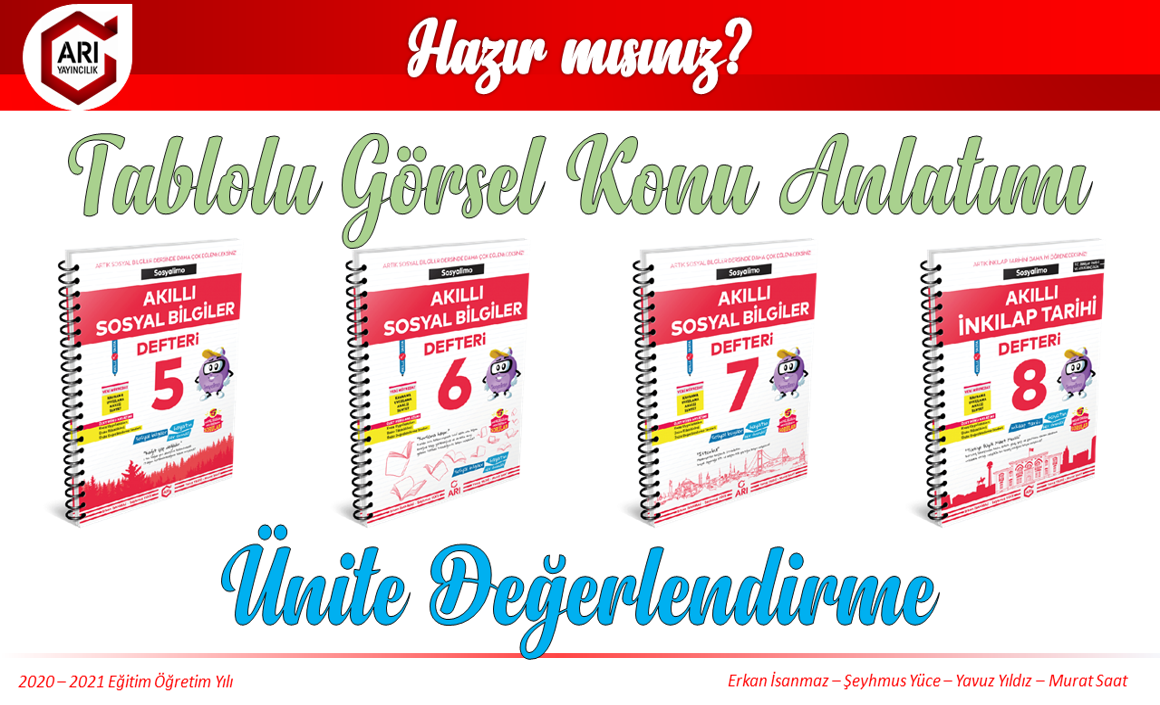 AYHAFTASAATÖĞRENME ALANIKONUKAZANIMATATÜRKÇÜLÜKBECERİLERAÇIKLAMAEYLÜL6-10 EYLÜL3 SAATBİREY VE TOPLUMİletişim Kurarak AnlaşırızSB.7.1.1. İletişimi etkileyen tutum ve davranışları analiz ederek kendi tutum ve davranışlarını sorgular.Mustafa Kemal Atatürk’ün iletişime verdiği öneme değinilir.Doğrudan verilecek değerler:Özgürlük ve SorumlulukDoğrudan verilecek beceriler:Medya Okur-YazarlığıEYLÜL13-17 EYLÜL3 SAATBİREY VE TOPLUMOlumlu İletişim, Mutlu Birey ve ToplumSB.7.1.2. Bireysel ve toplumsal ilişkilerde olumlu iletişim yollarını kullanır.Mustafa Kemal Atatürk’ün iletişime verdiği öneme değinilir.Doğrudan verilecek değerler:Özgürlük ve SorumlulukDoğrudan verilecek beceriler:Medya Okur-YazarlığıEYLÜL20-24 EYLÜL3 SAATBİREY VE TOPLUMMedyanın Hayatımızdaki YeriSB.7.1.3. Medyanın sosyal değişim ve etkileşimdeki rolünü tartışır.Mustafa Kemal Atatürk’ün iletişime verdiği öneme değinilir.Doğrudan verilecek değerler:Özgürlük ve SorumlulukDoğrudan verilecek beceriler:Medya Okur-YazarlığıSeçilen bir iletişim kanalının (TV, İnternet, akıllı telefonlar vb.) bireyler arasındaki iletişimi ve toplumsal olarak da kültürü nasıl değiştirdiği ele alınır.EYLÜL27 EYLÜL 1 EKİM3 SAATBİREY VE TOPLUMÖzgürüm, Sorumluluklarımın Olduğu Yere KadarSB.7.1.4. İletişim araçlarından yararlanırken haklarını kullanır ve sorumluluklarını yerine getirir.Mustafa Kemal Atatürk’ün iletişime verdiği öneme değinilir.Doğrudan verilecek değerler:Özgürlük ve SorumlulukDoğrudan verilecek beceriler:Medya Okur-YazarlığıÖzel hayatın gizliliği, düşünceyi açıklama özgürlüğü ve doğru bilgi alma hakkı ile kitle iletişim özgürlüğü arasındaki ilişki ele alınır.EKİM4-8EKİM3 SAATKÜLTÜR VE MİRASOsmanlı Devletinin KuruluşuSB.7.2.1. Osmanlı Devleti’nin siyasi güç olarak ortaya çıkış sürecini ve bu süreci etkileyen faktörleri açıklar.Mustafa Kemal Atatürk’ün milli tarihimize verdiği önemTürklerin köklü ve zengin bir tarihe sahip oldukları vurgulanarak tarih boyunca birçok güçlü devlet kurdukları belirtilir.29 EKİM CUMHURİYET BAYRAMIDoğrudan verilecek değerler:Kültürel Mirasa DuyarlılıkEstetikDoğrudan verilecek beceriler:Kanıt Kullanma Kuruluştan İstanbul’un fethine kadar olan dönemde devletin hüküm sürdüğü yerler ile iskân politikası, askerî, ekonomik ve toplumsal yapı detaya girilmeden ele alınırEKİM11-15 EKİM3 SAATKÜLTÜR VE MİRASOsmanlı Devletinin KuruluşuSB.7.2.1. Osmanlı Devleti’nin siyasi güç olarak ortaya çıkış sürecini ve bu süreci etkileyen faktörleri açıklar.SB.7.2.1. Osmanlı Devleti’nin siyasi güç olarak ortaya çıkış sürecini ve bu süreci etkileyen faktörleri açıklar.Mustafa Kemal Atatürk’ün milli tarihimize verdiği önemTürklerin köklü ve zengin bir tarihe sahip oldukları vurgulanarak tarih boyunca birçok güçlü devlet kurdukları belirtilir.29 EKİM CUMHURİYET BAYRAMIDoğrudan verilecek değerler:Kültürel Mirasa DuyarlılıkEstetikDoğrudan verilecek beceriler:Kanıt KullanmaOsmanlı Devleti’nin kuruluşu ile ilgili farklı tarihsel yorumlara değinilir. Osmanlı Devleti’nin kuruluşu ile ilgili farklı tarihsel yorumlara değinilir.EKİM18-22 EKİM3 SAATKÜLTÜR VE MİRASOsmanlı Devleti’nin Fetih SiyasetiSB.7.2.2. Osmanlı Devleti’nin fetih siyasetini örnekler üzerinden analiz eder.Mustafa Kemal Atatürk’ün milli tarihimize verdiği önemTürklerin köklü ve zengin bir tarihe sahip oldukları vurgulanarak tarih boyunca birçok güçlü devlet kurdukları belirtilir.29 EKİM CUMHURİYET BAYRAMIDoğrudan verilecek değerler:Kültürel Mirasa DuyarlılıkEstetikDoğrudan verilecek beceriler:Kanıt Kullanma Gaza ve cihat anlayışı, istimâlet politikası, millet sistemi üzerinde durulurEKİM25-29 EKİM3 SAATKÜLTÜR VE MİRASOsmanlı Devleti’nin Fetih SiyasetiSB.7.2.2. Osmanlı Devleti’nin fetih siyasetini örnekler üzerinden analiz eder.Mustafa Kemal Atatürk’ün milli tarihimize verdiği önemTürklerin köklü ve zengin bir tarihe sahip oldukları vurgulanarak tarih boyunca birçok güçlü devlet kurdukları belirtilir.29 EKİM CUMHURİYET BAYRAMIDoğrudan verilecek değerler:Kültürel Mirasa DuyarlılıkEstetikDoğrudan verilecek beceriler:Kanıt KullanmaCoğrafi keşifler, Rönesans, Aydınlanma Çağı, Reform, Fransız İhtilali, Sanayi İnkılâbı, sömürgecilik ve bunların neden olduğu karmaşa ile insan hakları ihlallerine değinilir
I. DönemI. Yazılı YoklamaKASIM1-5 KASIM3 SAATKÜLTÜR VE MİRASAvrupa’daki Gelişmeler ve Osmanlı Devleti’ne EtkileriSB.7.2.3. Avrupa’daki gelişmelerle bağlantılı olarak Osmanlı Devleti’ni değişime zorlayan süreçleri kavrar.10 Kasım Atatürk’ü Anma HaftasıDoğrudan verilecek değerler:Kültürel Mirasa DuyarlılıkEstetikDoğrudan verilecek beceriler: Kanıt Kullanma[!]Coğrafi keşifler, Rönesans, Aydınlanma Çağı, Reform, Fransız İhtilali, Sanayi İnkılâbı, sömürgecilik ve bunların neden olduğu karmaşa ile insan hakları ihlallerine değinilirKASIM8-12 KASIM 3 SAATKÜLTÜR VE MİRASAvrupa’daki Gelişmeler ve Osmanlı Devleti’ne EtkileriSB.7.2.3. Avrupa’daki gelişmelerle bağlantılı olarak Osmanlı Devleti’ni değişime zorlayan süreçleri kavrar.10 Kasım Atatürk’ü Anma HaftasıDoğrudan verilecek değerler:Kültürel Mirasa DuyarlılıkEstetikDoğrudan verilecek beceriler: Kanıt Kullanma[!]Coğrafi keşifler, Rönesans, Aydınlanma Çağı, Reform, Fransız İhtilali, Sanayi İnkılâbı, sömürgecilik ve bunların neden olduğu karmaşa ile insan hakları ihlallerine değinilirKASIM15 – 19 KASIM I. DÖNEM ARA TATİLİ15 – 19 KASIM I. DÖNEM ARA TATİLİ15 – 19 KASIM I. DÖNEM ARA TATİLİ15 – 19 KASIM I. DÖNEM ARA TATİLİ15 – 19 KASIM I. DÖNEM ARA TATİLİ15 – 19 KASIM I. DÖNEM ARA TATİLİ15 – 19 KASIM I. DÖNEM ARA TATİLİ15 – 19 KASIM I. DÖNEM ARA TATİLİKASIM22-26 KASIM3 SAATKÜLTÜR VE MİRASOsmanlı Devleti’nde Islahat HareketleriSB.7.2.4. Osmanlı Devleti’nde ıslahat hareketleri sonucu ortaya çıkan kurumlardan hareketle toplumsal ve ekonomik değişim hakkında çıkarımlarda bulunur.ARALIK29 KASIM 3 ARALIK3 SAATKÜLTÜR VE MİRASOsmanlı Devleti’nde Islahat HareketleriSB.7.2.4. Osmanlı Devleti’nde ıslahat hareketleri sonucu ortaya çıkan kurumlardan hareketle toplumsal ve ekonomik değişim hakkında çıkarımlarda bulunur.ARALIK6-10 ARALIK3 SAATKÜLTÜR VE MİRASSeyyahların Gözüyle OsmanlıSB.7.2.5. Osmanlı kültür, sanat ve estetik anlayışına örnekler verir.Yerli ve yabancı seyyahların seyahatnamelerinden örneklere yer verilir.ARALIK13-17 ARALIK3 SAATKÜLTÜR VE MİRASSeyyahların Gözüyle OsmanlıSB.7.2.5. Osmanlı kültür, sanat ve estetik anlayışına örnekler verir.ARALIK 20-24 ARALIK3 SAATİNSANLAR, YERLER VE ÇEVRELERYeryüzünde YaşamSB.7.3.1. Örnek incelemeler yoluyla geçmişten günümüze, yerleşmeyi etkileyen faktörler hakkında çıkarımlarda bulunur.Doğrudan verilecek değerler:ÖzgürlükDoğrudan verilecek beceriler:Kanıt KullanmaProblem ÇözmeTablo, Grafik, Diyagram Çizme ve YorumlamaGünümüz yerleşim yerleri seçimleri ile geçmiş dönemdeki yerleşim yerleri karşılaştırılır.ARALIK 27-31 ARALIK3 SAATİNSANLAR, YERLER VE ÇEVRELERNüfusumuzSB.7.3.2. Türkiye’de nüfusun dağılışını etkileyen faktörlerden hareketle Türkiye’nin demografik özelliklerini yorumlar.Doğrudan verilecek değerler:ÖzgürlükDoğrudan verilecek beceriler:Kanıt KullanmaProblem ÇözmeTablo, Grafik, Diyagram Çizme ve Yorumlama I. DönemII. Yazılı Yoklama Tablo ve grafikler kullanarak ülkemizin demografik özellikleri ile ilgili verileri yorumlanır.OCAK3-7 OCAK3 SAATİNSANLAR, YERLER VE ÇEVRELERNüfusumuzSB.7.3.2. Türkiye’de nüfusun dağılışını etkileyen faktörlerden hareketle Türkiye’nin demografik özelliklerini yorumlar.Doğrudan verilecek değerler:ÖzgürlükDoğrudan verilecek beceriler:Kanıt KullanmaProblem ÇözmeTablo, Grafik, Diyagram Çizme ve Yorumlama I. DönemII. Yazılı Yoklama Tablo ve grafikler kullanarak ülkemizin demografik özellikleri ile ilgili verileri yorumlanır.OCAK10-14 OCAK3 SAATİNSANLAR, YERLER VE ÇEVRELERNedenleriyle ve Sonuçlarıyla GöçSB.7.3.3. Örnek incelemeler yoluyla göçün neden ve sonuçlarını tartışır. Göç çeşitleri verilir beyin göçünün ülkeme doğru yapılması için yapılabilecek çözüm önerileri buldurulur.OCAK17-21 OCAK3 SAATİNSANLAR, YERLER VE ÇEVRELERYerleşme ve Seyahat ÖzgürlüğüSB.7.3.4. Temel haklardan yerleşme ve seyahat özgürlüğünün kısıtlanması halinde ortaya çıkacak olumsuz durumlara örnekler gösterir.Mustafa Kemal Atatürk’ün bireyin hak ve sorumluluklarına sahip çıkması hakkındaki düşüncelerine yer verilir.Kişinin temel haklarının neler olduğu ve bu hakların savunulmasında neler yapılabileceği tartışılır.YARIYIL TATİLİ 24 OCAK – 3 ŞUBATYARIYIL TATİLİ 24 OCAK – 3 ŞUBATYARIYIL TATİLİ 24 OCAK – 3 ŞUBATYARIYIL TATİLİ 24 OCAK – 3 ŞUBATYARIYIL TATİLİ 24 OCAK – 3 ŞUBATYARIYIL TATİLİ 24 OCAK – 3 ŞUBATYARIYIL TATİLİ 24 OCAK – 3 ŞUBATYARIYIL TATİLİ 24 OCAK – 3 ŞUBATYARIYIL TATİLİ 24 OCAK – 3 ŞUBATŞUBAT7-11ŞUBAT3 SAATBİLİM, TEKNOLOJİ VE TOPLUMGeçmişten Günümüze Bilginin SerüveniSB.7.4.1. Bilginin korunması, yaygınlaştırılması ve aktarılmasında değişim ve sürekliliği inceler.Mustafa Kemal Atatürk’ün bilime ve sosyal bilimlere verdiği öneme değinilir. Doğrudan verilecek değerler:Bilimsellik ve ÖzgürlükDoğrudan verilecek beceriler:Zaman ve Kronolojiyi AlgılamaYazının icadından günümüze kadar farklı depolama, yaygınlaştırma ve aktarma teknikleri üzerinde kısaca durulur.ŞUBAT14-18 ŞUBAT3 SAATBİLİM, TEKNOLOJİ VE TOPLUMTürk-İslam Medeniyetinde BilginlerSB.7.4.2. Türk-İslam medeniyetinde yetişen bilginlerin bilimsel gelişme sürecine katkılarını tartışır.Doğrudan verilecek değerler:Bilimsellik ve ÖzgürlükDoğrudan verilecek beceriler:Zaman ve Kronolojiyi AlgılamaTürk-İslam medeniyetinin bilimsel alanda ulaştığı seviyeye vurgu yapılır. el-Harezmî, Fârâbî, İbn-i Sînâ,el-Cezerî, İbn-i Haldûn, Ali Kuşçu, el-Hâzinî, Piri Reis ve Kâtip Çelebi gibi bilim insanlarına ve bunların çalışmalarına değinilir.ŞUBAT21-25 ŞUBAT3 SAATBİLİM, TEKNOLOJİ VE TOPLUMAvrupa’daki Bilimsel GelişmelerSB.7.4.3. XV-XX. yüzyıllar arasında Avrupa’da yaşanan gelişmelerin günümüz bilimsel birikiminin oluşmasına etkisini analiz eder.Doğrudan verilecek değerler:Bilimsellik ve ÖzgürlükDoğrudan verilecek beceriler:Zaman ve Kronolojiyi AlgılamaMatbaanın icadı, Dünya’nın yuvarlak olduğunun bilimsel olarak ispat edilmesi, kütle çekim kanunun keşfedilmesi, buhar makinesinin icadı vb. gelişmeler ile bunların etkileri ele alınır.MART28 ŞUBAT 4 MART3 SAATBİLİM, TEKNOLOJİ VE TOPLUMÖzgür Düşüncenin Bilimsel Gelişmelere katkısıSB.7.4.4. Özgür düşüncenin bilimsel gelişmelere katkısını değerlendirir.Doğrudan verilecek değerler:Bilimsellik ve ÖzgürlükDoğrudan verilecek beceriler:Zaman ve Kronolojiyi AlgılamaMART7-11MART3 SAATÜRETİM, DAĞITIM VE TÜKETİMSB.7.5.1. Üretimde ve yönetimde toprağın önemini geçmişten ve günümüzden örneklerle açıklar.Doğrudan verilecek değerler:DayanışmaDürüstlük ÇalışkanlıkDoğrudan verilecek beceriler:AraştırmaDeğişim ve Sürekliliği AlgılamaZaman ve Kronolojiyi AlgılamaMART14-18 MART3 SAATÜRETİM, DAĞITIM VE TÜKETİMGeçmişten Günümüze Üretim AraçlarıSB.7.5.2. Üretim teknolojisindeki gelişmelerin sosyal ve ekonomik hayata etkilerini değerlendirir.Doğrudan verilecek değerler:DayanışmaDürüstlük ÇalışkanlıkDoğrudan verilecek beceriler:AraştırmaDeğişim ve Sürekliliği AlgılamaZaman ve Kronolojiyi AlgılamaMART21-25 MART3 SAATÜRETİM, DAĞITIM VE TÜKETİMSosyal Hayatta Vakıfların YeriSB.7.5.3. Kurumların ve sivil toplum kuruluşlarının çalışmalarına ve sosyal yaşamdaki rollerine örnekler verir.Doğrudan verilecek değerler:DayanışmaDürüstlük ÇalışkanlıkDoğrudan verilecek beceriler:AraştırmaDeğişim ve Sürekliliği AlgılamaZaman ve Kronolojiyi AlgılamaKızılay ve Yeşilay gibi kamu yararına çalışan yarı resmî kurumlar ile vakıf ve derneklerin çalışmalarına değinilir.MART28 MART1 NİSAN3 SAATÜRETİM, DAĞITIM VE TÜKETİMMeslek Edindiren KurumlarSB.7.5.4. Tarih boyunca Türklerde meslek edindirme ve meslek etiği kazandırmada rol oynayan kurumları tanır.Doğrudan verilecek değerler:DayanışmaDürüstlük ÇalışkanlıkDoğrudan verilecek beceriler:AraştırmaDeğişim ve Sürekliliği AlgılamaZaman ve Kronolojiyi AlgılamaAhilik ve Lonca teşkilatı ile meslek odaları ve meslek okulları üzerinde durulur.II. DönemI. Yazılı Yoklama NİSAN 4-8 NİSAN3 SAATÜRETİM, DAĞITIM VE TÜKETİMYeni MesleklerDijital DünyaSB.7.5.5. Dünyadaki gelişmelere bağlı olarak ortaya çıkan yeni meslekleri dikkate alarak mesleki tercihlerine yönelik planlama yapar. SB.7.5.6. Dijital teknolojilerin üretim, dağıtım ve tüketim ağında meydana getirdiği değişimleri analiz eder.Günümüzde ortaya çıkan mesleklerin yanı sıra geçmişten bugüne süregelen meslekler de ele alınır.E-ticaret (gerçek ürünler kadar bilgisayar oyunları gibi sanal/dijital ürünler) üzerinde durulur NİSAN 11 – 15 NİSAN II. DÖNEM ARA TATİLİ11 – 15 NİSAN II. DÖNEM ARA TATİLİ11 – 15 NİSAN II. DÖNEM ARA TATİLİ11 – 15 NİSAN II. DÖNEM ARA TATİLİ11 – 15 NİSAN II. DÖNEM ARA TATİLİ11 – 15 NİSAN II. DÖNEM ARA TATİLİ11 – 15 NİSAN II. DÖNEM ARA TATİLİ11 – 15 NİSAN II. DÖNEM ARA TATİLİ NİSAN 18-22 NİSAN3 SAATETKİN VATANDAŞLIKDemokrasinin SerüveniSB.7.6.1. Demokrasinin ortaya çıkışını, gelişim evrelerini ve günümüzde ifade ettiği anlamları açıklar.23 Nisan Ulusal Egemenlik ve Çocuk Bayramıİnsanların sahip oldukları hak ve hürriyetler ile Mustafa Kemal Atatürk’ün insan hak ve hürriyetlerine verdiği önemDoğrudan verilecek değerler:BarışDoğrudan verilecek beceriler:Problem Çözme Demokratik değerlere ve demokrasi uygulamalarına tarihimizden örnekler verilir. NİSAN 25-29 NİSAN3 SAATETKİN VATANDAŞLIKAtatürk ve DemokrasiSB.7.6.2. Atatürk’ün Türk demokrasisinin gelişimine katkılarını açıklar.23 Nisan Ulusal Egemenlik ve Çocuk Bayramıİnsanların sahip oldukları hak ve hürriyetler ile Mustafa Kemal Atatürk’ün insan hak ve hürriyetlerine verdiği önemDoğrudan verilecek değerler:BarışDoğrudan verilecek beceriler:Problem Çözme TBMM’nin açılması, Cumhuriyet’in ilanı ve çok partili hayata geçiş denemeleri kısaca ele alınırMAYIS9-13 MAYIS3 SAATETKİN VATANDAŞLIKAnayasadan Gelen GüçSB.7.6.3. Türkiye Cumhuriyeti Devleti’nin temel niteliklerini toplumsal hayattaki uygulamalarla ilişkilendirir.Mustafa Kemal Atatürk’ün kurduğu Cumhuriyet sayesinde Türk milletinin elde ettiği hak ve hürriyetler örneklerle vurgulanır.19 MAYIS ATATÜRK’Ü ANMA GENÇLİK VE SPOR BAYRAMIMAYIS16-20 MAYIS3 SAATETKİN VATANDAŞLIKDaha Fazla DemokrasiSB.7.6.4. Demokrasinin uygulanma süreçlerinde karşılaşılan sorunları analiz eder.Mustafa Kemal Atatürk’ün kurduğu Cumhuriyet sayesinde Türk milletinin elde ettiği hak ve hürriyetler örneklerle vurgulanır.19 MAYIS ATATÜRK’Ü ANMA GENÇLİK VE SPOR BAYRAMIDemokratik toplumlardaki antidemokratik uygulamalarla ilgili güncel sorunlar üzerinde durulacaktır. Aile, okul ve toplumdaki demokratik uygulamalar üzerinde durulur.MAYIS23-27 MAYIS 3 SAATKÜRESEL BAĞLANTILARYurtta Barış Dünyada BarışSB.7.7.1. Türkiye’nin üyesi olduğu uluslararası kuruluşlara örnekler verir.Mustafa Kemal Atatürk’ün ülkemizin komşuları ile iyi ilişkiler kurması gerektiğini vurgulamasına değinilir. “Yurtta sulh, cihanda sulh”Doğrudan verilecek değerler:BarışSaygıDoğrudan verilecek beceriler:İş birliğiProblem Çözme Kalıp ve Ön Yargıyı Fark EtmeII. DönemII. Yazılı YoklamaHAZİRAN30 MAYIS 3 HAZİRAN3 SAATKÜRESEL BAĞLANTILARBizde VarızSB.7.7.2. Türkiye’nin ilişkide olduğu ekonomik bölge ve kuruluşları tanır.Mustafa Kemal Atatürk’ün ülkemizin komşuları ile iyi ilişkiler kurması gerektiğini vurgulamasına değinilir. “Yurtta sulh, cihanda sulh”Doğrudan verilecek değerler:BarışSaygıDoğrudan verilecek beceriler:İş birliğiProblem Çözme Kalıp ve Ön Yargıyı Fark EtmeHAZİRAN16-10 HAZİRAN 3 SAATKÜRESEL BAĞLANTILARBiz Konuksever Bir MilletizSB.7.7.3. Çeşitli kültürlere yönelik kalıp yargıları sorgularHAZİRAN13-17HAZİRAN3 SAATKÜRESEL BAĞLANTILARDünyayı Biz KurtaracağızSB.7.7.4. Arkadaşlarıyla birlikte küresel sorunların çözümüne yönelik fikir önerileri geliştirir. Küresel iklim değişimi, doğal afetler, açlık, terör ve göç konuları ele alınacaktır.